National Emission Standards for Hazardous Air Pollutants (NESHAP) Requirements for Source Categories (40 CFR § 63)Refer to the Handbook and application instructions for the Part 70 Manufacturing General Permit for form instructions.Facility informationApplicable requirement determination1)	Read through Table A, the list of Hazardous Air Pollutants (HAP) and check one of the following:	No, my facility does not and will not have the potential to emit any pollutants from the list and is not subject to these requirements for NESHAP. Done with this form. Return to Form MG-09 and mark “No” for questions 1b and 1c.	Yes, my facility does emit one or more pollutants from the list, go to question 2.2)	Is your facility a major source of HAP? Answer questions 2a and 2b to determine this.2a)	Does your facility have the potential to emit 10 tons per year or more of any single pollutant listed in Table A?	Yes, my facility is a major source of HAP emissions, go to question 3.	No, go to question 2b.2b)	Does your facility have the potential to emit 25 tons per year or more of all the pollutants listed in Table A?	Yes, my facility is a major source of HAP emissions, go to question 3.	No, my facility is not a major source of HAP emissions, go to question 5.3)	The attached Table B is a list of NESHAPS for Source Categories and important dates associated with each of them. Does your facility have equipment that fits any of the source categories?	Yes, check the appropriate box(s) below, indicating the applicable subpart(s), then go to question 4:  Halogenated Solvent Cleaning (40 CFR § 63, subp. T)  Surface Coating of Miscellaneous Metal Parts and Products (40 CFR § 63, subp. MMMM)  Surface Coating of Plastic Parts and Products (40 CFR § 63, subp. PPPP)  Reinforced Plastic Composites Production (40 CFR § 63, subp. WWWW)  Stationary Compression Ignition Reciprocating Internal Combustion Engines (40 CFR § 63, subp. ZZZZ).Indicate engine type below.  Existing (constructed before June 12, 2006), Non-Emergency Stationary CI Internal Combustion Engines, 100 < brake Hp < 300  Existing (constructed before June 12, 2006), Emergency (defined in 40 CFR § 63.6675) Stationary CI Internal Combustion Engines, < 500 brake Hp  New (model year 2014 or later), Stationary CI Internal Combustion Engines, < 500 brake Hp   Industrial, Commercial, and Institutional Boilers and Process Heaters (40 CFR § 63, subp. DDDDD)  Any other major source category – this facility is not eligible for this general permit	No, go to question 5.4)	If you answered “Yes” to question 3, please read all the applicable sections of 40 CFR § 63 (i.e., those that you checked in question 3) to determine all applicable requirements in each of the NESHAP for Source Categories. When you return to Form MG-09, answer “Yes” to question 1b. Then continue to question 5 on this form.5)	Is your source subject to case-by-case MACT standards?5a)	Does your facility have HAP-emitting units that are not included in any category listed in Table B?	Yes, you are not eligible for this general permit. Apply for an individual Part 70 permit.	No, go to question 5b.5b)	Was your source subject to case-by-case MACT standards issued through an individual permit under section 112(g) of the Clean Air Act?	Yes, you are not eligible for this general permit. Apply for an individual Part 70 permit.	No, mark “No” on question 1c of form MG-09 and “No” on question II-1c on form MG-00.Table AHazardous Air Pollutants75070	Acetaldehyde60355	Acetamide75058	Acetonitrile98862	Acetophenone53963	2-Acetylaminofluorene107028	Acrolein79061	Acrylamide79107	Acrylic acid107131	Acrylonitrile107051	Allyl chloride92671	4-Aminobiphenyl62533	Aniline90040	o-Anisidine1332214	Asbestos71432	Benzene (including benzene from gasoline)92875	Benzidine98077	Benzotrichloride100447	Benzyl chloride92524	Biphenyl117817	Bis (2-ethylhexyl) phthalate (DEHP)542881	Bis (chloromethyl) ether75252	Bromoform106945	1-Bromopropane (n-propyl bromide)106990	1,3-Butadiene156627	Calcium cyanamide133062	Captan63252	Carbaryl75150	Carbon disulfide56235	Carbon tetrachloride463581	Carbonyl sulfide120809	Catechol133904	Chloramben57749	Chlordane7782505	Chlorine79118	Chloroacetic acid532274	2-Chloroacetophenone108907	Chlorobenzene510156	Chlorobenzilate67663	Chloroform107302	Chloromethyl methyl ether126998	Chloroprene1319773	Cresols/Cresylic acid (isomers and mixture)95487	o-Cresol108394	m-Cresol106445	p-Cresol98828	Cumene94757	2,4-D, salts and esters3547044	DDE334883	Diazomethane132649	Dibenzofurans96128	1,2-Dibromo-3-chloropropane84742	Dibutylphthalate106467	1,4-Dichlorobenzene(p)91941	3,3'-Dichlorobenzidene111444	Dichloroethyl ether (Bis(2-chloroethyl)ether)542756	1,3-Dichloropropene62737	Dichlorvos111422	Diethanolamine121697	N,N-Diethyl aniline (N,N- Dimethylaniline)64675	Diethyl sulfate119904	3,3-Dimethoxybenzidine60117	Dimethyl aminoazobenzene119937	3,3-Dimethyl benzidine79447	Dimethyl carbamoyl chloride68122	Dimethyl formamide57147	1,1 Dimethyl hydrazine131113	Dimethyl phthalate77781	Dimethyl Sulfate534521	4,6-Dintro-o-cresol, and salts51285	2,4-Dinitrophenol121142	2,4-Dinitrotoluene123911	1,4-Dioxane (1.4-Diethyleneoxide)122667	1,2-Diphenylhydrazine106898	Epichlorohydrin (1-Chloro-2,3-epoxypropane)106887	1,2-Epoxybutane140885	Ethyl acrylate100414	Ethyl benzene51796	Ethyl carbamate (Urethane)75003	Ethyl chloride (Chloroethane)106934	Ethylene dibromide (Dibromoethane)107062	Ethylene dichloride (1,2- Dichloroethane)107211	Ethylene glycol151564	Ethylene imine (Aziridine)75218	Ethylene oxide96457	Ethylene thiourea75343	Ethylidene dichloride (1,1-Dichloroethane)50000	Formaldehyde76448	Heptacholor118741	Hexachlorobenzene87683	Hexachlorobutadiene77474	Hexachlorocyclopentadiene67721	Hexachloroethane822060	Hexamethylene-1,6-diisocyanate680319	Hexamethylphosphoramide110543	Hexane302012	Hydrazine7647010	Hydrochloric acid7664393	Hydrogen flouride (hydrofluoric acid)123319	Hydroquinone78591	Isophorone58899	Lindane (all isomers)108316	Maleic anhydride67561	Methanol72435	Methoxychlor74839	Methyl bromide (Bromomethane)74873	Methyl chloride (Choromethane)71556	Methyl chloroform (1,1,1-Trichloroethane)60344	Methyl hydrazine74884	Methyl iodide (Iodomethane)108101	Methyl isobutyl ketone (Hexone)624839	Methyl isocyanate80626	Methyl methacrylate1634044	Methyl tert butyl ether101144	4,4-Methylene bis (2-chloroaniline)75092	Methylene chloride (Dichloromethane)101688	Methlene diphenyl diisocyanate (MDI)101779	4,4'-Methylenedianiline91203	Naphthalene98953	Nitrobenzene92933	4-Nitrobiphenyl100027	4-Nitrophenol79469	2-Nitropropane684935	N-Nitroso-N-methylurea62759 	N-Nitrosodimethylamine59892	N-Nitosomorpholine56382	Parathion82688	Pentachloronitrobenzene (Quintobenzene)87865	Pentachlorophenol108952	Phenol106503	p-Phenylenediamine75445	Phosgene7803512	Phosphine7723140	Phosphorus85449	Phthalic anhydride1336363	Polychlorinated biphenyls (Aroclors)1120714	1,3-Propane sultone57578	beta-Propiolactone123386	Propionaldehyde114261	Propoxur (Baygon)78875	Propylene dichloride (1,2-Dichloropropane)75569	Propylene oxide75558	1,2-Propylenimine (2-Methyl aziridine)91225	Quinoline106514	Quinone100425	Styrene96093	Styrene Oxide1746016	2,3,7,8-Tetrachlorodibenzo-p-dioxin79345	1,1,2,2-Tetrachloroethane127184	Tetrachloroethylene (Perchloroethylene)7550450	Titanium tetrachloride108883	Toluene95807	2,4-Toluene diamine584849	2,4-Toluene diisocyanate95534	o-Toluidine8001352	Toxaphene (chlorinated camphene)120821	1,2,4-Trichlorobenzene79005	1,1,2-Trichloroethane79016	Trichloroethylene (TCE) 695954	2,4,5-Trichlorophenol88062	2,4,6-Trichlorophenol121448	Triethylamine1582098	Trifluralin540841	2,2,4-Trimethylpentane108054	Vinyl acetate593602	Vinyl bromide75014	Vinyl chloride75354	Vinylidene chloride (1,1-Dichloroethylene)1330207	Xylenes (isomers and mixtures)95476	o-Xylenes108383	m-Xylenes106423	p-Xylenes0	Antimony compounds0	Arsenic compounds (inorganic including arsine)0	Beryllium compounds0	Cadmium compounds0	Chromium compounds0	Cobalt compounds0	Coke oven emissions0	Cyanide compounds 10	Glycol ethers 20	Lead compounds0	Manganese compounds0	Mercury compounds0	Mineral fibers 30	Nickel compounds0	Polycyclic organic matter 40	Radionuclides (including radon) 50	Selenium compoundsNote: For all listings above which contain the word “compounds” and for glycol ethers, the following applies: Unless otherwise specified, these listings are defined as including any unique chemical substance that contains the named chemical (i.e., antimony, arsenic, etc.) as part of that chemical’s infrastructure.1 X'CN where X = H' or any other group where a formal dissociation may occur. For example KCN or Ca(CN)22 Glycol ethers include mono- and di- ethers of ethylene glycol, diethylene glycol, and triethylene glycol R-(OCH2CH2)n-OR’ wheren = 1, 2, or 3R = alkyl C7 or less; orR = phenyl or alkyl substituted phenyl; R’ = H or alkyl C7 or less; orOR’ consisting of carboxylic acid ester, sulfate, phosphate, nitrate, or sulfonate.Glycol ethers do no include ethylene glycol monobutyl ether (EGBE, 2-Butoxyethanol, CAS Number 111-76-2).3 Includes mineral fiber emissions from facilities manufacturing glass, rock, or slag fibers (or other mineral derived fibers) of average diameter 1 micron or less.4 Includes organic compounds with more than one benzene ring, and which have a boiling point greater than or equal to 100°C.5 A type of atom which spontaneously undergoes radioactive decay.6 Trichloroethylene (TCE) use on or after June 1, 2022, is banned in Minnesota, under Minnesota Statute, section 116.385.Table BSource categories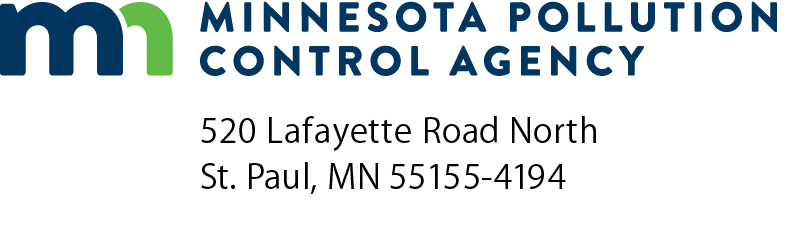 MG-09APart 70 Manufacturing General Permitrequirements: NESHAP for source categories(40 CFR § 63)Air Quality Permit ProgramDoc Type: Permit Applicationa)	AQ Facility ID number:a)	AQ Facility ID number:b)	Agency Interest ID number:c)	Facility name:Categories of major sourcesSubpartRule promulgation date or scheduled promulgation dateCompliance date for existing sources(if applicable)Acetyl resins production (Generic MACT)YY6/29/996/29/02Acrylic fibers/Modacrylic fibers production (Generic MACT)YY6/29/996/29/02Acrylonitrile-butadiene-styrene production (Polymers and Resins IV)JJJ9/12/967/31/97Aerospace IndustryGG9/1/959/1/98Alkyd resins production (Misc. Organic Chemical Production and Processes (MON))FFFF11/10/0305/10/08Amino resins production (Polymers and Resins III)OOO1/20/001/20/03Ammonium sulfate production (MON)FFFF11/10/0305/10/08Asphalt/coal tar application - metal pipesMMMM1/2/041/2/07Asphalt Processing and Asphalt Roofing ManufacturingLLLLL4/29/035/1/06Auto and Light Duty Truck Surface CoatingIIII4/26/044/26/07Benzyltrimethylammonium chloride production (MON)FFFF11/10/0305/10/08Boat ManufacturingVVVV8/22/018/22/04Brick and Structural Clay Products ManufacturingJJJJJ5/16/035/16/06Butadiene-furfural cotrimer (R-11) production  (Pesticide Active Ingredient Production)MMM6/23/9912/23/03Butyl rubber production (Polymers and Resins I)U9/5/964/23/12Captafol production (Pesticide Active Ingredient Production)MMM6/23/9912/23/03Captan production (Pesticide Active Ingredient Production)MMM6/23/9912/23/03Carbon Black Production (Generic MACT)YY7/12/027/12/05Carboxymethylcellulose production(Cellulose Production Manufacturing)UUUU6/11/026/11/05Carbonyl sulfide production (MON)FFFF11/10/0305/10/08Cellophane production(Cellulose Production Manufacturing)UUUU6/11/026/11/05Cellulose ethers production(Cellulose Production Manufacturing)UUUU6/11/026/11/05Cellulose food casing manufacturing(Cellulose Production Manufacturing)UUUU6/11/026/11/05Cellulosic sponge manufacturing(Cellulose Production Manufacturing)UUUU6/11/026/11/05Clay Ceramics ManufacturingKKKKK5/16/035/16/06Chelating agents production (MON)FFFF11/10/0305/10/08Chlorinated paraffins production (MON)FFFF11/10/0305/10/084-chloro-2-methyl acid production (Pesticide Active Ingredient Production)MMM6/23/9912/23/03Chloroneb production (Pesticide Active Ingredient Production)MMM6/23/9912/23/03Chlorothalonil production (Pesticide Active Ingredient Production)MMM6/23/9912/23/03Chromic acid anodizing (Chromium Electroplating)N1/25/951/25/97Coke Ovens:  Charging, Top Side, and Door LeaksL10/27/93VariesCoke Ovens:  Pushing, Quenching and Battery StacksCCCCC4/13/034/14/06Combustion (Gas) TurbinesYYYY3/5/043/5/07Commercial dry cleaning (Perc) transfer machinesM9/22/939/23/96Commercial Sterilization FacilitiesO12/6/9412/6/98Cyanide Chemicals Manufacturing (Generic MACT)YY7/12/027/12/05Dacthal ™ production (Pesticide Active Ingredient Production)MMM6/23/9912/23/03Decorative chromium electroplating (Chromium Electroplating)N1/25/951/25/964,6,-dinitro-o-cresol production  (Pesticide Active Ingredient Production)MMM6/23/9912/23/03Engine Test Cells/StandsPPPPP5/27/035/27/03Epichlorohydrin elastomers production(Polymers and Resins I)U9/5/964/23/12Epoxy resins production (Polymers and Resins II)W3/8/953/3/98Ethylene-propylene rubber production (Polymers and Resins I)U9/5/964/23/12Ethylidene norbomene production (MON)FFFF11/10/0305/10/08Explosives production (MON)FFFF11/10/0305/10/08Ethylene Processes (Generic MACT)YY7/12/027/12/05Fabric Printing, Coating, & DyeingOOOO5/29/035/29/06Ferroalloys ProductionXXX5/20/995/20/01Fiberglass Mat Production (wet formed)HHHH4/11/024/11/05Flexible Polyurethane Foam Fabrication OperationsMMMMM4/14/034/14/04Flexible Polyurethane Foam ProductionIII10/7/9810/8/01Friction Products ManufacturingQQQQQ10/18/0210/18/05Fume Silica Production (Hydrochloric Acid Production)NNNNN4/17/034/17/06Gasoline distribution (Stage 1)R12/14/9412/15/97Halogenated solvent cleaners (Degreasing Organic Cleaners)T12/2/9412/2/97Hard chromium electroplating (Chromium Electroplating)N1/25/951/25/97Hazardous Waste CombustionParts 63, 261, and 2709/30/999/30/03Hazardous Organic NESHAP(Synthetic Organic Chemical Manufacturing Industry)F,G4/22/945/14/01Hazardous Organic NESHAP(Synthetic Organic Chemical Manufacturing Industry)H4/22/945/12/99Hazardous Organic NESHAP(Synthetic Organic Chemical Manufacturing Industry)I4/22/945/12/98Hydrazine production  (MON)FFFF11/10/0305/10/08Hydrochloric acid productionNNNNN4/17/034/17/06Hydrogen Fluoride Production (Generic MACT)YY6/29/996/29/02Hypalon TM production (Polymers and Resins I)U9/5/967/31/97Industrial Dry Cleaning (Dry Cleaning)M9/22/939/23/96Industrial Cooling TowersQ9/8/943/8/95Institutional, Commercial, & Institutional Boilers & Process Heaters(Industrial Combustion Coordinating Rule)DDDDD1/31/131/31/16Integrated Iron and Steel ManufacturingFFFFF5/20/035/20/06Iron and Steel FoundriesEEEEE4/22/044/22/07Large Appliance Surface CoatingNNNN7/23/027/23/05Leather Finishing OperationTTTT2/27/022/27/05Lime ManufacturingAAAAA1/5/041/5/07Magnetic TapeEE12/15/9412/15/96Maleic anhydride copolymers production (MON)FFFF11/10/0305/10/08Manufacture of paints, coating and adhesives (MON)FFFF11/10/0305/10/08Marine Vessel Loading OperationsY9/19/959/19/99Mercury cell Chlor-Alkali plantsIIIII12/19/0312/19/06Metal Can Surface CoatingKKKK11/13/0311/13/06Metal Coil Surface CoatingSSSS6/10/026/10/05Metal Furniture Surface CoatingRRRR5/23/035/23/06Methyl cellulose production(Cellulose Production Manufacturing)UUUU6/11/026/11/05Methyl methacrylate-acrylonitrile-butadiene-styrene production(Polymers and Resins IV)JJJ9/12/967/31/97Methyl methacrylate-butadiene-styrene terpolymers production(Polymers and Resins IV)JJJ9/12/967/31/97Mineral Wool ProductionDDD6/1/996/1/02Miscellaneous Coating ManufacturingHHHHH12/11/0312/11/06Miscellaneous Metal Parts and Products Surface CoatingMMMM1/2/041/2/07Municipal Solid Waste LandfillsAAAA1/16/031/16/04Refer to NESHAPNatural gas transmission and storageHHH6/17/996/17/02Neoprene production (Polymers and Resins I)U9/5/964/23/12Nitrile butadiene rubber prod. (Polymers and Resins I)U9/5/964/23/12Nitrile resins production (Polymers and Resins IV)JJJ9/12/967/31/97Non-nylon polyamides production (Polymers and Resins I)W3/8/953/3/98Nutritional Yeast ManufactureCCCC5/21/015/21/04Off-site Waste Recovery OperationsDD7/1/962/1/00Oil and natural gas productionHH6/17/996/17/02Organic liquids distribution (non-gasoline)EEEE2/3/042/3/07Oxybisphenoxarsine (OBPA)/1,3-diisocyanate production (MON)FFFF11/10/0305/10/08Paper and other web surface coatingJJJJ12/4/0212/4/05Petroleum refineries - catalytic cracking (fluid and other) units, catalytic reforming units, sulfur plant units, and associated bypass linesUUU4/11/024/11/05Petroleum refineries - Other sources not distinctly listedCC8/18/958/18/98Pharmaceuticals productionGGG9/21/989/21/01Phenolic resins production (Polymers and Resins III)OOO1/20/001/20/03Phosphate fertilizers productionBB6/10/996/10/02Phosphoric acid manufacturingAA6/10/996/10/02Photographic chemicals production (MON)FFFF11/10/0305/10/08Phthalate plasticizers production (MON)FFFF11/10/0305/10/08Plastic parts and products surface coatingPPPP4/19/044/19/07Plywood & composite wood products (formerly Plywood and Particle Board Manufacturing)DDDD7/30/0410/1/07Polyether polyols productionPPP6/1/996/1/02Polybutadiene rubber production (Polymers and Resins I)U9/5/967/31/97Polycarbonates production (Generic MACT)YY6/29/996/29/02Polyester resins production (MON)FFFF11/10/0305/10/08Polyethylene terephthalate production (Polymers and Resins IV)JJJ9/12/967/31/97Polymerized vinylidene chloride production (MON)FFFF11/10/0305/10/08Polymethyl methacrylate resins production (MON)FFFF11/10/0305/10/08Polystyrene production (Polymers and Resins IV)JJJ9/12/967/31/97Polysulfide rubber production (Polymers and Resins I)U9/5/967/31/97Polyvinyl acetate emulsions production (MON)FFFF11/10/0305/10/08Polyvinyl alcohol production (MON)FFFF11/10/0305/10/08Polyvinyl butyral production (MON)FFFF11/10/0305/10/08Polyvinyl chloride and copolymers productionJ7/10/027/10/02Portland cement manufacturingLLL6/14/996/10/02Primary aluminum productionLL10/7/9710/7/99Primary copper smeltingQQQ6/12/026/12/05Primary lead smeltingTTT6/4/995/4/01Primary magnesium refiningTTTTT10/10/0310/11/04Printing/publishing surface coatingKK5/30/965/30/99Process heaters (Industrial Combustion Coordinating Rule)DDDDD9/13/049/13/07Publicly owned treatment worksVVV10/26/9910/26/02Pulp and paper production (non-combust) MACT IS4/15/984/15/01Pulp and paper production (combust) (Kraft, soda, sulfite) MACT IIMM1/12/011/12/04Pulp and paper production (non-chemical) MACT IIIS4/15/984/16/01Quaternary ammonium compounds production (MON)FFFF11/10/0305/10/08Rayon production(Cellulose Production Manufacturing)UUUU6/11/026/11/05Reciprocating Internal Combustion EnginesZZZZ6/15/046/15/07Refractory Products ManufacturingSSSSS4/16/034/17/06Reinforced plastic composites productionWWWW4/21/034/21/06Rubber chemicals manufacturing (MON)FFFF11/10/0305/10/082,4- salts and esters production (Pesticide Active Ingredient Production)MMM6/23/9912/23/03Secondary aluminum productionRRR3/23/003/24/03Secondary lead smeltingX6/23/956/23/97Semiconductor manufacturingBBBBB5/22/035/22/06Shipbuilding and ship repair surface coatingII12/15/9512/16/96Site remediationGGGGG10/8/0310/9/06Sodium pentachlorophenate production (Pesticide Active Ingredient Production)MMM6/23/9912/23/03Spandex production (Generic MACT)YY7/12/027/12/05Stationary combustion turbines YYYY3/5/043/5/07Steel pickling – HCL processCCC6/22/996/22/01Styrene-acrylonitrile production (Polymers and Resins IV)JJJ9/12/967/31/97Styrene-butadiene rubber and latex prod. (Polymers and Resins I)U9/5/967/31/97Symmetrical tetrachloropyridine production (MON)FFFF11/10/0305/10/08Taconite iron ore processingRRRRR10/30/0310/30/06Tetrahydrobenzaldehyde manufacture (formerly butadiene dimers production)F5/12/985/12/01(Rubber) Tire manufacturingXXXX7/9/027/11/05Tordon TM acid production(Pesticide Active Ingredient Production)MMM6/23/9912/23/03Vegetable oil production – solvent extractionGGGG4/12/014/12/04Wood building products (surface coating)QQQQ5/28/035/28/06Wood furniture (surface coating)JJ12/7/9511/21/97Wool fiberglass manufacturingNNN6/14/996/14/02